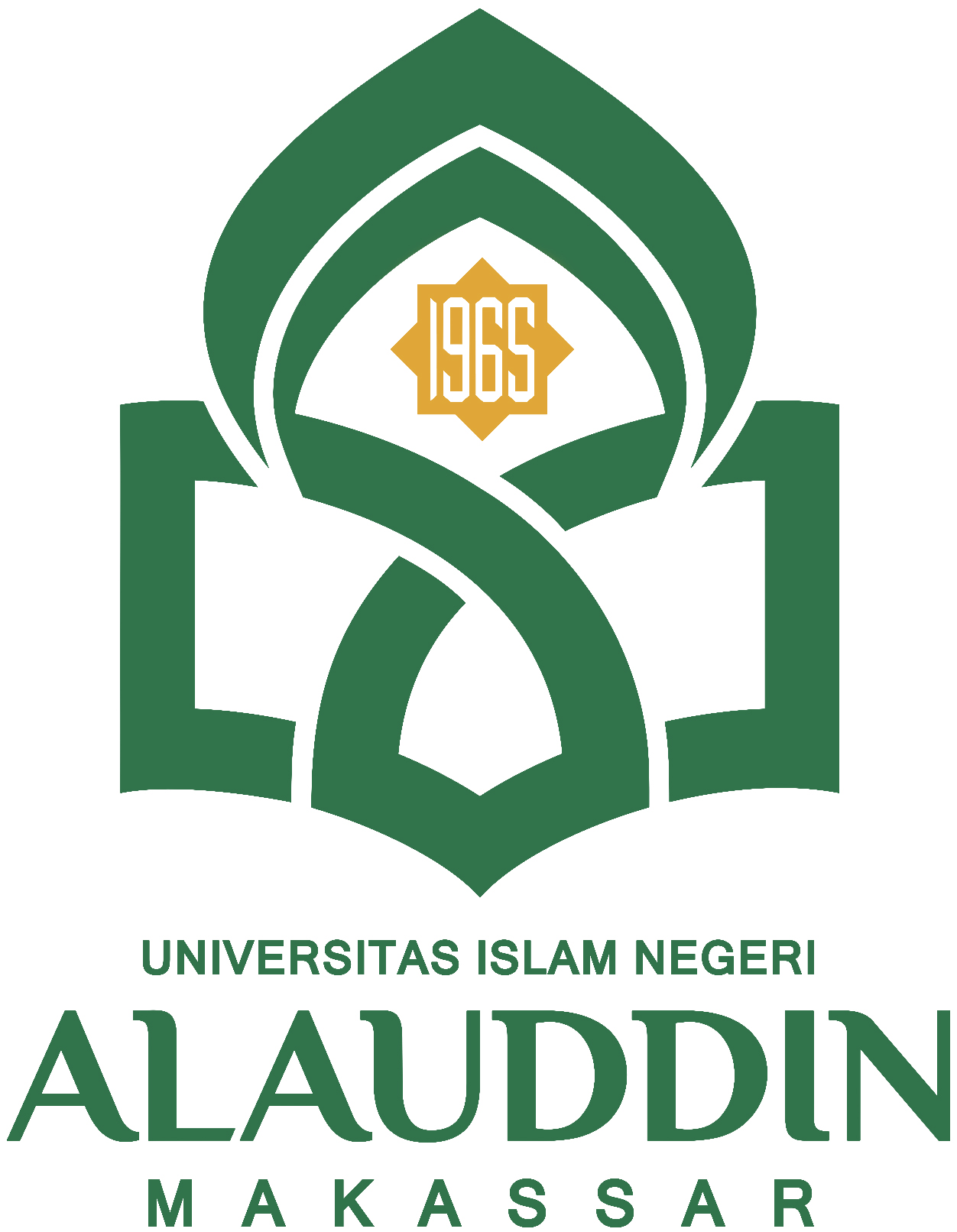 DAFTAR NILAI UJIAN KOMPREHENSIFMATA KULIAH	:  Linguistic NILAI : 							Romang Polong-Gowa,  A	=	(3,76 – 4,00)					Penguji,A-	=	(3,55 – 3,75)B+ 	=	(3,01 – 3,50)B  	=	(2,76 – 3,00)B-  	=	(2,51 – 2,75)					C+ 	=	(2,01 – 2,50)					(NAMA PENGUJI)C 	=	(1,76 – 2,00)					NIP. C- 	=	(1,01 – 1,75)D 	=	(0,01 – 1,00)E 	= 	( 0 )				NONIM/JURUSANNAMANILAIKET